Jméno a příjmení kupujícího spotřebitele:: ……..................................................................................Adresa kupujícího spotřebitele:: ……................................................................................... Telefón: ……..................................................................................E-mail: ……..................................................................................Číslo účtu pro vrácení peněz: ……..................................................................................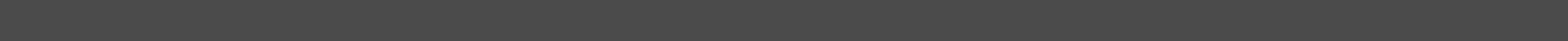 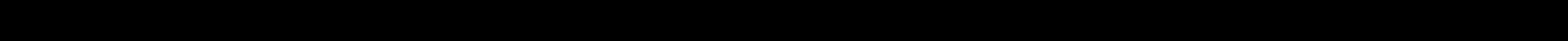 Informace o zboží (vyplní zákazník)Produkt: …...........................................................................Datum nákupu: …............................................................Datum převzetí zboží: …..............................................Číslo faktury objednávky:……........................................Datum:  . . . . . . . . . . .	Podpis:* . . . . . . . . . . . . . . . . .*Podpis kupujícího spotřebitele (pouze pokudje tento formulář zasílán v listinné podobě):Prosíme o vyplnění a přiožení tohoto formůláře k vrácenému zboží pro urychlení vyřízení odstoupení od smlouvy.Děkujeme.Vzorový formulář pro odstoupení od smlouvy do 14 dnů Zboží zašlete na adresu:Skútry Malšice s.r.o.                                                            Areál zemědělského družstva 1Malšice u Tábora, 391 75Tel:602 452 214Email: rms.skutr@seznam.czIČ:04764196DIČ: CZ04764196Údaje klienta (vyplní zákazník)